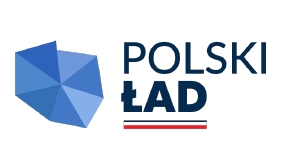 Sulejów, 27.02.2023 r.Zamawiający:Gmina Sulejówul. Konecka 4297-330 Sulejówdotyczy: postępowania o udzielenie zamówienia publicznego pn. Przebudowa drogi gminnej ulicy Dobra Woda w Sulejowienumer postępowania: IZ.271.1.2.2023INFORMACJA O WYKONAWCY, KTÓREGO OFERTA ZOSTAŁA ODRZUCONA 
I UNIEWAŻNIENIU POSTĘPOWANIA INFORMACJA O WYKONAWCY, KTÓREGO OFERTA ZOSTAŁA ODRZUCONAOferta nr 2 PPUH JONBUD Mariusz Jonczyk ul. Sulejowska 130 97-300 Piotrków TrybunalskiINFORMACJA O UNIEWAŻNIENIU POSTĘPOWANIAUzasadnienie prawne:art. 255 pkt 3 ustawy z dnia 11 września 2019 r. Prawo zamówień publicznych Uzasadnienie faktyczne:W niniejszym postępowaniu wpłynęło 5 ofert. Oferta z najniższą ceną (oferta nr 2 PPUH JONBUD Mariusz Jonczyk ul. Sulejowska 130 97-300 Piotrków Trybunalski) została odrzucona. Natomiast cena kolejnej oferty z najniższą ceną (Oferta nr 1 złożona przez firmę „DROMED” Rospędek, Więckowski Spółka Jawna ul. Leśna 11 26-300 Opoczno) przewyższa kwotę, którą Zamawiający zamierzał przeznaczyć na sfinansowanie zamówienia. Zamawiający na sfinansowanie niniejszego zamówienia przeznaczył kwotę 4 877 620,69 zł, natomiast oferta z najniższą ceną wynosi 6 329 899,80 zł. Burmistrz Sulejowa Wojciech Ostrowski